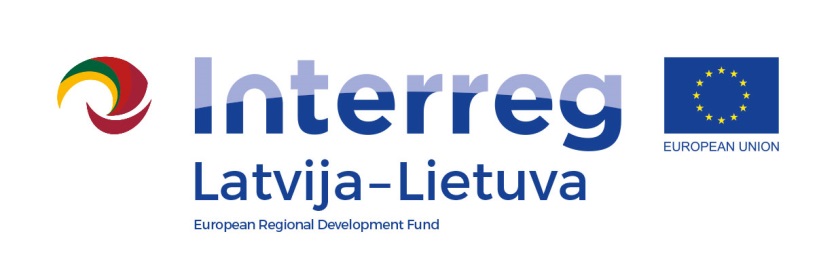 Training“Quality management focused on customer satisfaction”AGENDAVenue                                                 Taikos 19, Rokiškis LT-42114Date                                                    25.03.209Working language                             LithuanianLecturer                                              Kęstutis JasiūnasMore information and registration: rasavingeliene71@gmail.com, +370 61638688.Interreg V-A Latvia – Lithuania Programme 2014-2020LLI-131 Creating of business support system and the availability in Zemgale, Kurzeme and Northern Lithuania/ BUSINESS SUPPORTMonday the 25th of March, 201909:45 – 10:00  Registration, coffee10:00 –  10:15Introduction, goals10:15 –  11:30Principles of quality managementPractical exercise "BUM"11:30 – 11:45Coffee/tea break11:45 – 13:00Process managementIncreasing operational efficiency - a practical exercisePersonnel management13:00 – 14:00Lunch break14:00 – 16:30Change managementFeedback management16:30 – 17:00  Summary of the day, questions